             РЕСПУБЛИКА ТАТАРСТАН                                                       ТАТАРСТАН  РЕСПУБЛИКАСЫ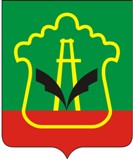           КОНТРОЛЬНО-СЧЕТНАЯ ПАЛАТА                                                                  ӘЛМӘТ                     АЛЬМЕТЬЕВСКОГО                                                                   МУНИЦИПАЛЬ РАЙОНЫ                      МУНИЦИПАЛЬНОГО РАЙОНА                                                 КОНТРОЛЬ-ХИСАП ПАЛАТАСЫ          ул.Ленина, д.39, г.Альметьевск, 423450                                              Ленин ур., 39 нчы йорт, Әлмәт шәһәре, 423450Тел: 8 (8553) 39-01-71, 39-01-72, e-mail: ksp.almet@yandex.ru сайт: almetyevsk.tatar.ru13  апреля 2022 г.   № 11  ЗАКЛЮЧЕНИЕна годовой Отчет об исполнении бюджета города АльметьевскаАльметьевского  муниципального  района  за 2021 год  Заключение Контрольно-счетной палаты Альметьевского муниципального района на Отчет по исполнению бюджета города Альметьевска Альметьевского муниципального района за 2021 год подготовлено в соответствии со статьей 264.4 Бюджетного кодекса Российской Федерации, статьей 45 Положения о бюджетном процессе в городе Альметьевске Альметьевского муниципального района Республики Татарстан, пунктом 1.3 статьи 8 Положения о Контрольно-счетной палате Альметьевского муниципального района Республики Татарстан. Целями проведения внешней проверки отчета по исполнению бюджета города Альметьевска Альметьевского муниципального района за 2021 год являются:   -  подтверждение полноты и достоверности данных об исполнении бюджета города Альметьевска  Альметьевского муниципального района;  - оценка соблюдения бюджетного законодательства при осуществлении бюджетного процесса в городе Альметьевск Альметьевского муниципального района;  - оценка уровня исполнения показателей, утвержденных Решением Альметьевского городского Совета Альметьевского муниципального района от 11.12.2020г. № 14 «О бюджете города Альметьевск Альметьевского муниципального района на 2021 год и на плановый период 2022 и 2023 годов».Отчет об исполнении бюджета города Альметьевск Альметьевского муниципального района за 2021 год представлен в форме проекта решения Альметьевского городского Совета Альметьевского муниципального района «Отчет об исполнении бюджета города Альметьевск Альметьевского муниципального района Республики Татарстан за 2021 год» в установленный ст.45 Положения о бюджетном процессе в городе Альметьевске Альметьевского муниципального района срок. Одновременно с отчетом об исполнении бюджета города в соответствии со ст.43 Положения о бюджетном процессе в городе Альметьевске Альметьевского муниципального района  представлены следующие документы и материалы:  - отчет об исполнении бюджета города Альметьевск (форма 0503317);  - отчет о финансовых результатах деятельности (форма 0503121);  -  баланс исполнения бюджета города Альметьевск (форма 0503130);  - отчет о движении денежных средств (форма 0503123);  - сведения по дебиторской и кредиторской задолженности (форма 0503169а);  - пояснительная записка (форма 0503160). Внешняя проверка годового отчета об исполнении бюджета города Альметьевска проведена на основании изучения:   - Решения Альметьевского городского Совета от 11.12.2020 г. № 14 «О бюджете города Альметьевска Альметьевского муниципального района Республики Татарстан на 2021 год и на плановый период 2022 и 2023 годов»;  - решений о внесении изменений в бюджет города Альметьевска Альметьевского муниципального района на 2021 год  № 22 от 11 марта 2021г., № 40 от 22 июля 2021г., №44 от 28 сентября 2021г., №59 от 27 декабря 2021г.;  - отчета об исполнении бюджета города Альметьевск (форма 0503317);  - отчета о финансовых результатах деятельности (форма 0503121);  -  баланса исполнения бюджета города Альметьевск (форма 0503130);  - отчета о движении денежных средств (форма 0503123);  - сведения по дебиторской и кредиторской задолженности (форма 0503169а);  - пояснительной записки (форма 0503160);  - результатов контрольных мероприятий, проведенных Контрольно-счетной палатой района.Общая оценка исполнения бюджета города АльметьевскаАльметьевского муниципального района          В результате проведенного контрольного мероприятия установлено, что Отчет об исполнении бюджета за 2021 год составлен с учетом требований Инструкции о порядке составления и представления годовой, квартальной и месячной отчетности об исполнении бюджетов бюджетной системы Российской Федерации, утвержденной приказом Министерства финансов Российской Федерации № 191н (далее – Инструкция 191н) и сформирован по кодам бюджетной классификации, принятым на 2021 год.       Полнота и достоверность представленной бюджетной отчетности в целом соответствует требованиям действующего законодательства.      Показатели отчетности соответствуют показателям проекта решения Альметьевского городского Совета «Отчет об исполнении бюджета муниципального образования «город Альметьевск» Альметьевского муниципального района Республики Татарстан за 2021 год».По состоянию на 01.01.2022 года объем бюджета города Альметьевска Альметьевского муниципального района по доходам составил  1 232 557,5  тыс.руб., в том числе:- объем налоговых доходов  -   1 096 045,0 тыс.руб.- объем неналоговых доходов –  121 131,2  тыс.руб.- объем безвозмездных поступлений от других бюджетов бюджетной             системы РФ                         -       15 381,3 тыс. руб.Общий объем расходов бюджета города Альметьевска составил 1 160 615,1 тыс.руб. Исполнение бюджета города Альметьевска Альметьевского муниципального районаБюджет города Альметьевска на 2021 год утвержден решением Альметьевского городского Совета Альметьевского муниципального района от 11.12.2020 г. № 14 по доходам в сумме 1 212 038,5 тыс. рублей, из них налоговые доходы составляют 1 155 238,5 тыс. рублей, неналоговые доходы – 56 800,0 тыс. рублей, и по расходам в сумме  1 212 038,5 тыс. рублей. Бюджет города утвержден без дефицита.В течение 2021 года решениями Альметьевского городского Совета доходная часть бюджета уточнена в сторону уменьшения до объема 1 206 629,8 тыс. рублей, из них налоговые доходы составляют 1 090 378,5 тыс. рублей, неналоговые доходы – 100 870,0 тыс. рублей, безвозмездные поступления от других бюджетов бюджетной системы РФ – 15 381,3 тыс. рублей. В ходе исполнения бюджета города Альметьевска два раза вносились изменения в решение о бюджете на 2021 год.Внесение изменений в решение о бюджете на 2021 год обусловлено необходимостью законодательного закрепления как дополнительных доходов бюджета города Альметьевска, так и средств, которые поступали от бюджетов других уровней в течение отчетного года.Анализ изменений решения о бюджете на 2021 год представлен в нижеследующей таблице. тыс. руб.Расходная часть бюджета уточнена в сторону уменьшения до объема 1 211 429,8 тыс. рублей или на 608,7 тыс.рублей. Дефицит бюджета составляет 4 800,0 тыс. рублей или 0,4 % от уточнённого общего годового объема доходов местного бюджета без учета уточнённого объема безвозмездных поступлений. Превышения размера дефицита бюджета, установленного п. 3 статьи 92.1 Бюджетного кодекса РФ,    с учётом уменьшения остатков средств на счетах по учету средств бюджета, не выявлено.По состоянию на 01.01.2021г.  муниципального долга не имеется.В первоначальном бюджете 2021 года было предусмотрено образование и использование резервного фонда в сумме 10 000,0 тыс.руб. В ходе исполнения бюджета города Альметьевска необходимость в использовании средств не возникла, средства Резервного фонда были перераспределены и отражены в расходах главных распорядителей бюджетных средств (получателей средств бюджета города).   Анализ доходов бюджета города АльметьевскаАльметьевского муниципального районаПо состоянию на 01.01.2022 года объем бюджета города Альметьевска Альметьевского муниципального района по доходам составил 1 232 557,5 тыс.руб., в том числе:- общий объем налоговых и неналоговых поступлений составил  -    1 217 176,2 тыс.руб., или 102,2 % к уточненному годовому плану  1 191 248,5 тыс.руб.;- объем безвозмездных перечислений от других бюджетов   бюджетной системы  –  15 381,3 тыс.руб.Объем налоговых доходов, поступивших за отчетный период в бюджет, составил 1 096 045,0 тыс. рублей или  100,5 % к уточненному плану (1 090 378,5 тыс.руб.), удельный вес налоговых доходов составил 88,9 % в общей сумме всех поступлений. Наибольший удельный вес в общей сумме доходов составили налог на доходы физических лиц и земельный налог – 47,0 и 34,1 процентов соответственно. План поступлений налоговых доходов в разрезе основных источников выполнен в следующих объемах:Налог на доходы физических лиц  -   579 590,1 тыс.руб. или  100,9 %;Земельный налог  -  420 186,9 тыс.руб. или 100,2 %;Налог на имущество физических лиц –  96 138,3 тыс.руб. или 99,97 %.Неналоговых доходов в бюджет города поступило в сумме 121 131,2 тыс.руб., или 120,1 % от уточненного годового плана. Удельный вес неналоговых доходов в общей сумме всех поступлений составил 9,8 % .Основными источниками неналоговых поступлений в 2021 году являются доходы  от использования имущества, находящегося в государственной и муниципальной собственности, которые поступили в сумме 64 127,7 тыс.руб., или 101,4 % к уточненному плану.Объем безвозмездных перечислений от бюджетов других уровней составил  15 381,3  тыс.руб. или 100 % от уточненного годового плана.По состоянию на 01.01.2022 г. исполнение доходных показателей, по сравнению с уточненными, представлены в нижеследующей таблице:                                                                                                              (тыс.руб.)Льготы по арендной плате за муниципальное имущество не предоставлялись.Решениями Альметьевского городского Совета от 17.06.2021 № 37, от 15.11.2021 освобождены от налогообложения на земельный налог:- организации, учреждения в отношении земельных участков, используемых под приюты для животных;- бюджетные организации и учреждения, финансируемые из средств бюджета Альметьевского муниципального района в отношении земельных участков, с видом разрешенного использования коммунальное обслуживание, предоставленные на праве постоянного (бессрочного) пользования;- учреждения в отношении земельных участков, занятых объектами образования для частных общеобразовательных учреждений, действующих на основании лицензии на осуществление образовательной деятельности по основным образовательным программам дошкольного и школьного образования.Решением Альметьевского городского Совета от 17.06.2021 № 35 размер платежа, в бюджет города Альметьевска части чистой прибыли, остающейся в распоряжении муниципальных унитарных предприятий после уплаты налогов и иных обязательных платежей снижен и составил 1% (было 30%).Анализ расходов бюджета города Альметьевска Альметьевского муниципального районаКассовые расходы  бюджета города Альметьевска за 2021 год составили 1 160 615,1 тыс.руб. или  95,8 % от уточненного плана (1 211 429,8 тыс.руб.). Удельный вес по видам в общей сумме расходов бюджета города Альметьевска представлен следующими показателями:                                                                                                                                                                                                       (тыс.руб.)       В структуре расходов бюджета города Альметьевска за 2021 год наибольший удельный вес, приходится на раздел «Межбюджетные трансферты общего характера бюджетам бюджетной системы Российской Федерации» - 61,3 %. Данные средства направляются в бюджет района на софинансирование расходов по содержанию учреждений образования в соответствии с заключенными соглашениями. Расходы бюджета на социальную сферу (культуру, физическую культуру и спорт) за 2021 год составили в сумме 139 845,8 тыс.руб., их удельный вес в общей сумме расходов составляет 12,1 % в том числе:- культура, кинематография – 133 964,8 тыс.руб. или 11,6% в общей сумме расходов;- физическая культура и спорт – 5 881,0 тыс.руб. или 0,5% в общей сумме расходов.Вторым по значимости составляют расходы по разделу «Жилищно-коммунальное хозяйство» - 18,1 % или 209 410,4 тыс.руб., в том числе: на капитальный ремонт жилого фонда – 81 397,0 тыс.руб., благоустройство – 128 013,4 тыс.руб., в том числе: межбюджетные трансферты, передаваемые бюджетам муниципальных образований на осуществление части полномочий по решению вопросов местного значения в соответствии с заключенными соглашениями – 64 064,0 тыс.руб., уличное освещение – 63 949,4 тыс.руб.         Расходы бюджета  по разделу 0100 «Общегосударственные вопросы» составили   5 625,2 тыс.руб. или 0,5 % от общей суммы расходов.         Расходы бюджета  по разделу 0400 «Национальная экономика», по подразделу «Дорожное хозяйство» (дорожные фонды) составили   92 581,0 тыс.руб. или 8,0 % от общей суммы расходов. Расходы направлены на межбюджетные трансферты, передаваемые бюджетам муниципальных образований на осуществление части полномочий по решению вопросов местного значения в соответствии с заключенными соглашениями.         По состоянию на 1 января 2022 года кредиторская задолженность отсутствует.Дебиторская задолженность составляет 3 689,0 тыс.руб., которая возникла из-за авансовых платежей за услуги электроснабжения Альметьевскому филиалу АО «Татэнергосбыт» в сумме 3 689,0 тыс.руб.  По отношению к 2020 году дебиторская задолженность увеличилась на 2 714,3 тыс.руб. Дебиторская задолженность является текущей задолженностью, долгосрочная и просроченная задолженности отсутствуют.Кредиторская задолженность ООО «Стройподряд»  сроком возникновения более 3-х лет в сумме 99,4 тыс.руб. по муниципальному контракту № 3/37 от 29.12.2015  за строительство газопровода к административно-жилому комплексу участкового уполномоченного полиции в микрорайоне «Урсала», учтенная на забалансовом счете 20 «Задолженность, невостребованная кредиторами».Анализ исполнения расходов на реализацию муниципальныхцелевых программРешением Альметьевского городского Совета о бюджете города Альметьевска Альметьевского муниципального района на 2021 год и на плановый период 2022 и 2023 годов от 11.12.2020 г. № 14 расходы на реализацию  муниципальных программ не предусматривались.Дефицит бюджета города Альметьевска за отчетный финансовый год.Решением  Альметьевского городского Совета Альметьевского муниципального района  «О бюджете города Альметьевска Альметьевского муниципального района на 2021 год и на плановый период 2022 и 2023 годов» бюджет первоначально был утвержден без дефицита. Решениями Альметьевского городского Совета «О внесении изменений в решение Совета Альметьевского муниципального района  от 11 декабря 2020 года № 14 «О бюджете города Альметьевска Альметьевского муниципального района на 2021 год и на плановый период 2022 и 2023 годов» дефицит бюджета города был изменен и составил 4 800,0 тыс. рублей за счет уменьшения остатков денежных средств бюджета на начало года. Бюджет города Альметьевска исполнен с профицитом в сумме 71 942,4  тыс.рублей.                                              ЗаключениеПроведенная Контрольно-счетной палатой Альметьевского муниципального района внешняя проверка определила, что Отчет об исполнении бюджета города Альметьевска Альметьевского муниципального района за 2021 год в целом соответствует нормам и положениям бюджетного законодательства.          В отчетном году доходы бюджета города Альметьевска составили 1 232 557,5 тыс.руб., расходы – 1 160 615,1 тыс. рублей, с превышением доходов над расходами (профицит бюджета города Альметьевска) в сумме 71 942,3 тыс.руб.          Внешняя проверка годовой бюджетной отчетности главных администраторов бюджетных средств показала, что плановые показатели и показатели кассового исполнения за 2021 год, отраженные в годовой бюджетной отчетности главных администраторов бюджетных средств города Альметьевска, соответствуют показателям, утвержденным решением о бюджете на 2021 год и показателям Отчета об исполнении бюджета города Альметьевска за 2021 год.Председатель Контрольно - счетной палаты  Альметьевского муниципального района                                     Г.Н.Насибуллина                   №п/пНаименованиеДоходыРасходыДефицит(-), профицит(+)1Решение о бюджете на 2021 год от 11.12.2020 № 141 212 038,51 212 038,502Решение о бюджете на 2021 год в редакции от 11.03.2021  № 221 212 038,51 212 038,503Решение о бюджете на 2021 год в редакции от 22.07.2021  № 401 215 666,31 215 666,304Решение о бюджете на 2021 год в редакции от 28.09.2021  № 441 219 062,21 219 062,205Решение о бюджете на 2021 год в редакции от 27.12.2021  № 591 206 629,81 211 429,8-4 800,0Наименование КВДРешение о бюджете от 11.12.2020 № 14Решение о бюджете от 27.12.2021 № 59Сумма уточнений (3-2)Исполнение бюджета по Отчету ф.0503317% исполнения от уточн. бюджета123456НАЛОГОВЫЕ И НЕНАЛОГОВЫЕ ДОХОДЫ1 212 038,51 191 248,5-20 790,01 217 176,2102,18НАЛОГОВЫЕ ДОХОДЫ1 155 238,51 090 378,5-64 860,01 096 045,0100,52НАЛОГИ НА ПРИБЫЛЬ, ДОХОДЫ613 450,0574 450,0-39 000,0579 590,1100,90Налог на доходы физических лиц613 450,0574 450,0-39 000,0579 590,1100,90НАЛОГИ НА СОВОКУПНЫЙ ДОХОД35,535,50110,0309,86Единый сельскохозяйственный налог35,535,50110,0309,86НАЛОГИ НА ИМУЩЕСТВО541 753,0515 893,0-25 860,0516 634,4100,15Налог на имущество физических лиц98 167,096 167,0-2 000,096 138,399,97Налог на игорный бизнес875,0305,0-570,0309,2101,38Земельный налог442 711,0419 421,0-23 299,0420 186,9100,19ЗАДОЛЖЕННОСТЬ И ПЕРЕРАСЧЕТЫ ПО ОТМЕНЕННЫМ НАЛОГАМ, СБОРАМ И ИНЫМ ОБЯЗАТЕЛЬНЫМ ПЛАТЕЖАМ000-289,5НЕНАЛОГОВЫЕ ДОХОДЫ56 800,0100 870,044 070,0121 131,2120,09ДОХОДЫ ОТ ИСПОЛЬЗОВАНИЯ ИМУЩЕСТВА, НАХОДЯЩЕГОСЯ В ГОСУДАРСТВЕННОЙ И МУНИЦИПАЛЬНОЙ СОБСТВЕННОСТИ52 350,063 250,010 900,064 127,7101,39Доходы, получаемые в виде арендной платы за земельные участки, государственная собственность на которые не разграничена и которые расположены в границах городских поселений, а также средства от продажи права на заключение договоров аренды указанных земельных участков46 850,044 450,0-2 400,044 617,7100,38Плата по соглашениям об установлении сервитута, заключенным органами местного самоуправления муниципальных районов, государственными или муниципальными предприятиями, либо государственными или муниципальными учреждениями в отношении земельных участков, государственная собственность на которые не разграничена и которые расположены в границах городских поселений01 900,01 900,01 989,8104,73Доходы от перечисления части прибыли, остающейся после уплаты налогов и иных обязательных платежей муниципальных унитарных предприятий, созданных городскими поселениями02 800,02 800,02 902,9103,68Прочие поступления от использования имущества, находящегося в собственности городских поселений (за исключением имущества муниципальных бюджетных и автономных учреждений, а также имущества муниципальных унитарных предприятий, в том числе казенных)5 500,014 100,08 600,014 617,3103,67ДОХОДЫ ОТ ПРОДАЖИ МАТЕРИАЛЬНЫХ И НЕМАТЕРИАЛЬНЫХ АКТИВОВ3 750,027 350,023 600,027 746,3101,45Доходы от продажи земельных участков, государственная собственность на которые не разграничена и которые расположены в границах городских поселений3 750,026 750,023 000,027 057,8101,15Доходы от продаж квартир, находящихся в собственности городских поселений0600,0600688,5114,75ШТРАФЫ, САНКЦИИ, ВОЗМЕЩЕНИЕ УЩЕРБА700,07 670,06 970,026 531,9345,92Административные штрафы, установленные законами субъектов Российской Федерации об административных правонарушениях, за нарушение муниципальных правовых актов700,0700,00807,1115,3Платежи по искам  о возмещении вреда, причиненного окружающей среде, а также платежи, уплачиваемые при добровольном возмещении вреда, причиненного окружающей среде (за исключением вреда, причиненного окружающей среде на особо охраняемых природных территориях), подлежащие зачислению в бюджет муниципального образования 06 970,06 970,024 345,2349,29Штрафы, неустойки пени, уплаченные в соответствии с законом или договором в случае неисполнения или ненадлежащего исполнения обязательств перед государственным (муниципальным) органом, органом управления государственным внебюджетным фондом, казенным учреждением, Центральным банком Российской Федерации, иной организацией, действующей от имени Российской Федерации0001 140,2Платежи в целях возмещения причиненного ущерба (убытков)000239,4Прочие неналоговые доходы02 600,02 600,02 725,3104,82Прочие неналоговые доходы бюджетов городских поселений02 600,02 600,02 725,3104,82БЕЗВОЗМЕЗДНЫЕ ПОСТУПЛЕНИЯ015 381,315 381,315 381,3100Иные межбюджетные трансферты015 381,315 381,315 381,3100Межбюджетные трансферты, передаваемые бюджетам для компенсации дополнительных расходов, возникших в результате решений, принятых органами власти другого уровня015 381,315 381,315 381,3100ИТОГО ДОХОДОВ:1 212 038,51 206 629,8- 5 408,71 232 557,5102,15ПоказателиРешение о бюджете от 11.12.2020 № 14Решение о бюджете от 27.12.2021 № 59Исполнено за 2021годОтклонение от уточн.бюджета (+,-)(5-4)% исполненияУдельный вес в общей сумме (в %)123456780100Общегосударственные вопросы12 250,05 716,15 625,2-90,998,40,50104Функционирование Правительства Российской Федерации, высших исполнительных органов государственной власти субъектов Российской Федерации, местных администраций2 186,74 449,64 358,6-90,998,00,40111Резервный фонд10 000,0000000113Другие общегосударственные вопросы63,31 266,61 266,6000,10400Национальная экономика92 596,092 596,092 581,0-15,099,998,00409Дорожное хозяйство (дорожные фонды)92 596,092 596,092 581,0-15,099,998,00500Жилищно-коммунальное хозяйство203 915,1209 415,2209 410,4-4,810018,10501Жилищное хозяйство (иные межбюджетные трансферты, передаваемые в бюджет района на капитальный ремонт многоквартирных домов)81 397,081 397,081 397,001007,00503Благоустройство122 518,1128 018,2128 013,4-4,810011,10800Культура, кинематография155 788,8155 788,8133 964,8-21 824,086,011,60801Культура (иные межбюджетные трансферты, передаваемые в бюджет района на  осуществление части полномочий по вопросам местного значения в соответствии с заключенными соглашениями)155 788,8155 788,8133 964,8-21 824,086,011,61100Физическая культура и спорт5 881,05 881,05 881,001000,51102Массовый спорт (иные межбюджетные трансферты, передаваемые в бюджет района на  осуществление части полномочий по вопросам местного значения в соответствии с заключенными соглашениями)5 881,05 881,05 881,001000,51400Межбюджетные трансферты общего характера бюджетам бюджетной системы Российской Федерации741 607,6742 032,7713 152,7-28 880,096,161,3ВСЕГО расходовВСЕГО расходов1 212 038,51 211 429,81 160 615,1-50 814,795,8100Всего доходовВсего доходов1 212 038,51 206 629,81 232 557,525 927,7102,1100Дефицит(-)/профицит(+)Дефицит(-)/профицит(+)- 4 800,071 942,4